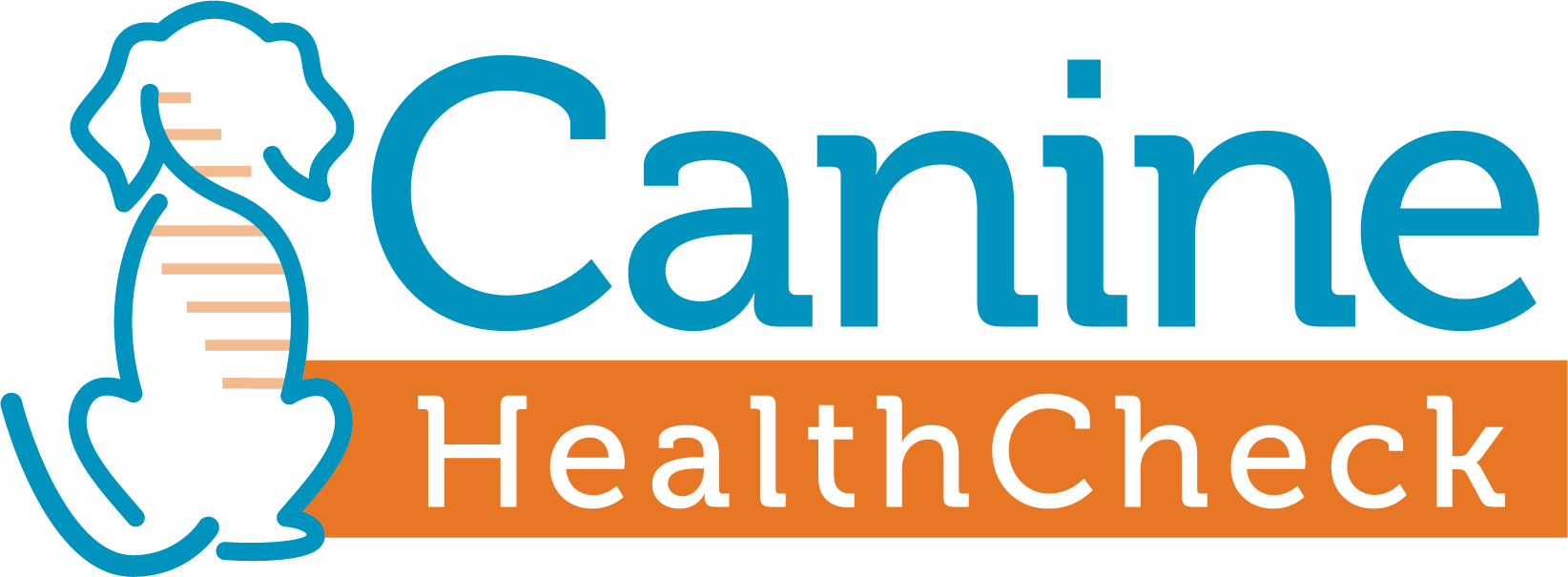 Demographic InformationCall NameHarper Bl MaleRegistered Name‌‌BreedBernedoodleSexMOwnerKarri KonzeDOBAugust 30, 2022Registration Number‌‌Tattoo‌‌Microchip‌‌Laboratory #AN-22-006785Report DateNovember 4, 2022These tests were developed and performed by Paw Print Genetics®, Spokane WA.Explanation of ResultsNormalA 'Normal' result means that your dog does not have the mutation that causes the associated genetic disease.CarrierA 'Carrier' result indicates that your dog has inherited one copy of the mutation that has been reported to cause this genetic disease. Your dog may not be clinically affected by this mutation because two copies of the mutation are usually required to cause disease.Carrier / At-RiskA 'Carrier / At-Risk' result indicates that your dog inherited one copy of the mutation that has been reported to cause this genetic disease. Based on the mode of genetic inheritance for this particular disease, inheriting one mutant copy of the gene may result in the disease. Dogs with one copy of the mutation may have a milder phenotype as compared to dogs with two copies of this mutation.At-Risk / AffectedAn 'At-Risk / Affected' result indicates that your dog inherited one or two copies of the mutation that has been reported to cause this genetic disease. Based on the mode of genetic inheritance for this particular disease, inheriting one or two mutant copies of the gene may result in the disease.No Result'No Result' indicates that we were unable to obtain a genotype for your dog for this specific disease or trait and does not mean that your dog is a carrier or at-risk for this disease. There are a variety of reasons why a specific test may not provide a reportable result. Unique variations in the genetic code of some individuals may exist and cause certain regions of the genome to not perform properly with a specific test. In addition, suboptimal sampling of the dog’s cheek cells could also result in poor sample performance due to inadequate cell counts, bacterial and fungal growth, or the presence of other test inhibitors. An acceptable level of tests with no results has been determined by Paw Print Genetics. Dogs with at least 90% of the test results are determined to be acceptable and reportable. If your dog has an unacceptable level of tests with no results, you will be contacted for a new sample to repeat the testing.Please review our testing terms and disclaimers regarding your results.WT:wild type (normal)M:mutantY:Y chromosome (male)Breed ProfileDisease NameGeno.InterpretationDegenerative MyelopathyWT/WTNormal (Clear)Degenerative Myelopathy (Bernese Mountain Dog Variant)0Degenerative Myelopathy (Common Variant)0GM2 GangliosidosisPoodle TypeWT/WTNormal (Clear)Hereditary CataractsWT/WTNormal (Clear)Intervertebral Disc Disease Risk Factor and ChondrodystrophyCDDY with IVDDWT/WTNormal (Clear)Multidrug Resistance 1WT/WTNormal (Clear)Neonatal Encephalopathy with SeizuresWT/WTNormal (Clear)OsteochondrodysplasiaWT/WTNormal (Clear)Progressive Retinal Atrophy, Progressive Rod-Cone DegenerationprcdWT/WTNormal (Clear)Von Willebrand Disease IWT/WTNormal (Clear)WT:wild type (normal)M:mutantY:Y chromosome (male)Coat Colors & TraitsTrait NameGeno.InterpretationA LocusAgoutiat/atTricolor, black and tanAs LocusSaddle TanN/NNo saddle tan/creeping tanB LocusBrownB/BBlack coat, nose and foot padsB Locus (Brown) - ba0B Locus (Brown) - bc0B Locus (Brown) - bd0B Locus (Brown) - bs0BrachycephalyBR/BRLikely medium to long muzzleChondrodysplasiaCDPAcd/cdLikely typical leg lengthCo LocusCocoa, French Bulldog TypeCo/CoBlack coat, nose and foot pads (does not carry cocoa)Cu LocusCurly HairCu/CuCCurly/wavy coat (carrier)D LocusDiluteD/DNon diluteD Locus (Dilute) - d10D Locus (Dilute) - d20E LocusYellow/RedE/EBlackEg LocusGrizzle, Afghan Hound TypeN/NNo grizzleEh LocusSable, Cocker Spaniel TypeN/NNo sableEm LocusMelanistic MaskN/NNo melanistic maskH LocusHarlequin, Great Dane Typeh/hNo harlequinHr LocusFOXI3 Hairless Gene Test, Mexican Hairless, Peruvian Hairless and Chinese Crested Typehr/hrCoatedI LocusIntensityI/INormal intensityIC LocusImproper Coat/FurnishingsF/FFurnishingsK LocusDominant Blackky/kyAgouti expression allowedL LocusLong Hair/Fluffy- Lh1, Lh2, Lh4Lh/LhLonghairedL Locus (Long Hair/Fluffy) - Lh12L Locus (Long Hair/Fluffy) - Lh20L Locus (Long Hair/Fluffy) - Lh40M LocusMerlem/mNon merlePolydactylyPD/pdLikely polydactylous with hind dewclaws (typical toes carrier)S LocusWhite Spotting, Parti, or PiebaldS/SNo white spotting, flash, parti, or piebaldSD LocusSheddingsd/SDModerate sheddingSex Determination - ZFXYX/YMaleT LocusNatural Bobtailt/tNormal tailWT:wild type (normal)M:mutantY:Y chromosome (male)Determinants of coat colors and traits are complex. Many of these variants are known and many of the genes screened in the Canine HealthCheck interact. In addition, not all the genetic factors that contribute to a dog’s coat color and traits are known. Because of the complexities in gene-gene interactions, the coat colors and traits reported in your Canine HealthCheck results may vary from your dog’s actual appearance. Individual differences in genes throughout the canine genome, not tested in this genetic screen, may also affect the final coat color or traits seen in your dog.DiseasesDisease NameGeno.InterpretationAcral Mutilation SyndromeWT/WTNormal (Clear)Acute Respiratory Distress SyndromeWT/WTNormal (Clear)Adult Paroxysmal DyskinesiaWT/WTNormal (Clear)Alaskan Husky EncephalopathyWT/WTNormal (Clear)Alaskan Malamute PolyneuropathyWT/WTNormal (Clear)Amelogenesis ImperfectaWT/WTNormal (Clear)AtaxiaNorwegian Buhund TypeWT/WTNormal (Clear)Benign Familial Juvenile EpilepsyWT/WTNormal (Clear)Canine Multiple System DegenerationChinese Crested TypeWT/WTNormal (Clear)Canine Multiple System DegenerationKerry Blue Terrier TypeWT/WTNormal (Clear)Canine Scott SyndromeWT/WTNormal (Clear)Catalase DeficiencyWT/WTNormal (Clear)Centronuclear MyopathyNo ResultNo ResultCerebellar AtaxiaFinnish Hound TypeWT/WTNormal (Clear)Cerebellar Ataxia 1Belgian Shepherd TypeWT/WTNormal (Clear)Cerebellar Cortical DegenerationWT/WTNormal (Clear)Cerebellar DegenerationWT/WTNormal (Clear)ChondrodysplasiaKarelian Bear Dog and Norwegian Elkhound TypeWT/WTNormal (Clear)Cleft Palate and SyndactylyNova Scotia Duck Tolling Retriever TypeWT/WTNormal (Clear)Coagulation Factor VII DeficiencyWT/WTNormal (Clear)Collie Eye AnomalyWT/WTNormal (Clear)Complement 3 DeficiencyWT/WTNormal (Clear)Cone DegenerationWT/WTNormal (Clear)Cone DegenerationGerman Shepherd Dog TypeWT/WTNormal (Clear)Cone DegenerationGerman Shorthaired Pointer TypeWT/WTNormal (Clear)Cone DegenerationLabrador Retriever TypeWT/WTNormal (Clear)Congenital Hypothyroidism with GoiterTerrier TypeWT/WTNormal (Clear)Congenital MethemoglobinemiaWT/WTNormal (Clear)Congenital Myasthenic SyndromeJack Russell Terrier TypeWT/WTNormal (Clear)Congenital Myasthenic SyndromeLabrador Retriever TypeWT/WTNormal (Clear)Congenital Myasthenic SyndromeOld Danish Pointer TypeWT/WTNormal (Clear)Congenital Stationary Night BlindnessWT/WTNormal (Clear)Craniomandibular OsteopathyWT/WTNormal (Clear)Cyclic NeutropeniaWT/WTNormal (Clear)CystinuriaAustralian Cattle Dog TypeWT/WTNormal (Clear)CystinuriaLabrador Retriever TypeWT/WTNormal (Clear)CystinuriaMiniature Pinscher TypeWT/WTNormal (Clear)CystinuriaNewfoundland TypeWT/WTNormal (Clear)Cystinuria Type 3Bulldog Type Risk Factor, Variant 3WT/WTNormal (Clear)Cystinuria Type 3Bulldog Type Risk Factor, Variants 1 and 2WT/WTNormal (Clear)Cystinuria Type 3 (Bulldog Type Risk Factor, Variant 1)0Cystinuria Type 3 (Bulldog Type Risk Factor, Variant 2)0Dandy-Walker-Like MalformationWT/WTNormal (Clear)Degenerative MyelopathyWT/WTNormal (Clear)Degenerative Myelopathy (Bernese Mountain Dog Variant)0Degenerative Myelopathy (Common Variant)0Degenerative Myelopathy Early-Onset Risk ModifierPembroke Welsh Corgi TypeWT/WTNormal (Clear)Dental HypomineralizationWT/WTNormal (Clear)Diffuse Cystic Renal Dysplasia and Hepatic FibrosisWT/WTNormal (Clear)Dilated CardiomyopathyDoberman Pinscher Type Risk Factor, Variant 1WT/WTNormal (Clear)Dilated CardiomyopathyDoberman Pinscher Type Risk Factor, Variant 2WT/WTNormal (Clear)Dilated CardiomyopathySchnauzer TypeWT/WTNormal (Clear)Dry Eye Curly Coat SyndromeWT/WTNormal (Clear)Dystrophic Epidermolysis BullosaWT/WTNormal (Clear)Early Retinal DegenerationWT/WTNormal (Clear)Ectodermal DysplasiaChesapeake Bay Retriever TypeWT/WTNormal (Clear)Ectodermal Dysplasia, X-LinkedDachshund TypeWT/YX-Linked Male NormalEctodermal Dysplasia, X-LinkedShepherd TypeWT/YX-Linked Male NormalEhlers-Danlos SyndromeWT/WTNormal (Clear)Ehlers-Danlos Syndrome (Variant 1)0Ehlers-Danlos Syndrome (Variant 2)0ElliptocytosisWT/WTNormal (Clear)Epidermolytic HyperkeratosisWT/WTNormal (Clear)Episodic Falling SyndromeWT/WTNormal (Clear)Exercise-Induced CollapseWT/WTNormal (Clear)Factor XI DeficiencyWT/WTNormal (Clear)Familial NephropathyCocker Spaniel TypeWT/WTNormal (Clear)Familial NephropathyEnglish Springer Spaniel TypeWT/WTNormal (Clear)FucosidosisWT/WTNormal (Clear)Gallbladder MucocelesWT/WTNormal (Clear)Glanzmann's ThrombastheniaGreat Pyrenees TypeWT/WTNormal (Clear)Glanzmann's ThrombastheniaOtterhound TypeWT/WTNormal (Clear)GlaucomaBorder Collie TypeWT/WTNormal (Clear)Globoid Cell LeukodystrophyIrish Setter TypeWT/WTNormal (Clear)Globoid Cell LeukodystrophyTerrier TypeWT/WTNormal (Clear)Glycogen Storage Disease IaWT/WTNormal (Clear)Glycogen Storage Disease IIIaWT/WTNormal (Clear)Glycogen Storage Disease VIIWachtelhund TypeWT/WTNormal (Clear)Glycogen Storage Disease VII, PFK DeficiencyWT/WTNormal (Clear)GM1 GangliosidosisAlaskan Husky TypeWT/WTNormal (Clear)GM1 GangliosidosisPortuguese Water Dog TypeWT/WTNormal (Clear)GM1 GangliosidosisShiba Inu TypeWT/WTNormal (Clear)GM2 GangliosidosisJapanese Chin TypeWT/WTNormal (Clear)GM2 GangliosidosisPoodle TypeWT/WTNormal (Clear)Greyhound PolyneuropathyWT/WTNormal (Clear)Hemophilia ABoxer TypeWT/YX-Linked Male NormalHemophilia AGerman Shepherd Dog, Type 1WT/YX-Linked Male NormalHemophilia AGerman Shepherd Dog, Type 2WT/YX-Linked Male NormalHemophilia BCairn Terrier TypeWT/YX-Linked Male NormalHemophilia BLhasa Apso TypeWT/YX-Linked Male NormalHemophilia BRhodesian Ridgeback TypeWT/YX-Linked Male NormalHereditary CataractsWT/WTNormal (Clear)Hereditary CataractsAustralian Shepherd TypeWT/WTNormal (Clear)Hereditary Footpad HyperkeratosisIrish Terrier and Kromfohrländer TypeWT/WTNormal (Clear)Hereditary Nasal ParakeratosisWT/WTNormal (Clear)Hereditary Nasal ParakeratosisGreyhound TypeWT/WTNormal (Clear)Hereditary NephritisSamoyed TypeWT/YX-Linked Male NormalHyperuricosuriaWT/WTNormal (Clear)HypomyelinationWeimaraner TypeWT/WTNormal (Clear)IchthyosisAmerican Bulldog TypeWT/WTNormal (Clear)IchthyosisGolden Retriever Type 1WT/WTNormal (Clear)IchthyosisGolden Retriever Type 2WT/WTNormal (Clear)IchthyosisGreat Dane TypeWT/WTNormal (Clear)Inherited Myopathy of Great DanesWT/WTNormal (Clear)Intervertebral Disc Disease Risk Factor and ChondrodystrophyCDDY with IVDDWT/WTNormal (Clear)Intestinal Cobalamin MalabsorptionBeagle TypeWT/WTNormal (Clear)Intestinal Cobalamin MalabsorptionBorder Collie TypeWT/WTNormal (Clear)Juvenile Laryngeal Paralysis and PolyneuropathyWT/WTNormal (Clear)Juvenile Myoclonic EpilepsyRhodesian Ridgeback TypeWT/WTNormal (Clear)L-2-Hydroxyglutaric AciduriaStaffordshire Bull Terrier TypeWT/WTNormal (Clear)Lagotto Storage DisorderWT/WTNormal (Clear)Late Onset AtaxiaWT/WTNormal (Clear)Lethal AcrodermatitisWT/WTNormal (Clear)Leukocyte Adhesion Deficiency, Type IWT/WTNormal (Clear)Leukocyte Adhesion Deficiency, Type IIIWT/WTNormal (Clear)Ligneous MembranitisWT/WTNormal (Clear)Lundehund SyndromeWT/WTNormal (Clear)Macular Corneal DystrophyLabrador Retriever TypeWT/WTNormal (Clear)May-Hegglin AnomalyWT/WTNormal (Clear)Mucopolysaccharidosis IWT/WTNormal (Clear)Mucopolysaccharidosis IIIADachshund TypeWT/WTNormal (Clear)Mucopolysaccharidosis IIIANew Zealand Huntaway TypeWT/WTNormal (Clear)Mucopolysaccharidosis VIIShepherd TypeWT/WTNormal (Clear)Multidrug Resistance 1WT/WTNormal (Clear)Multifocal Retinopathy 1WT/WTNormal (Clear)Multifocal Retinopathy 2WT/WTNormal (Clear)Multifocal Retinopathy 3WT/WTNormal (Clear)Muscular DystrophyGolden Retriever TypeWT/YX-Linked Male NormalMusladin-Lueke SyndromeWT/WTNormal (Clear)Myostatin DeficiencyWhippet and Longhaired Whippet TypeWT/WTNormal (Clear)Myotonia CongenitaAustralian Cattle Dog TypeWT/WTNormal (Clear)Myotonia CongenitaSchnauzer TypeWT/WTNormal (Clear)Myotubular Myopathy 1WT/YX-Linked Male NormalMyotubular Myopathy 1Rottweiler TypeWT/YX-Linked Male NormalNarcolepsyDachshund TypeWT/WTNormal (Clear)NarcolepsyDoberman Pinscher TypeWT/WTNormal (Clear)NarcolepsyLabrador Retriever TypeWT/WTNormal (Clear)Neonatal Cerebellar Cortical DegenerationWT/WTNormal (Clear)Neonatal Encephalopathy with SeizuresWT/WTNormal (Clear)Neuroaxonal DystrophyRottweiler TypeWT/WTNormal (Clear)Neuroaxonal DystrophySpanish Water Dog TypeWT/WTNormal (Clear)Neuronal Ceroid LipofuscinosisTibetan Terrier TypeWT/WTNormal (Clear)Neuronal Ceroid Lipofuscinosis 1WT/WTNormal (Clear)Neuronal Ceroid Lipofuscinosis 1Cane Corso TypeWT/WTNormal (Clear)Neuronal Ceroid Lipofuscinosis 10WT/WTNormal (Clear)Neuronal Ceroid Lipofuscinosis 12WT/WTNormal (Clear)Neuronal Ceroid Lipofuscinosis 2WT/WTNormal (Clear)Neuronal Ceroid Lipofuscinosis 4AWT/WTNormal (Clear)Neuronal Ceroid Lipofuscinosis 5Australian Cattle Dog/Border Collie TypeWT/WTNormal (Clear)Neuronal Ceroid Lipofuscinosis 5Golden Retriever TypeWT/WTNormal (Clear)Neuronal Ceroid Lipofuscinosis 6WT/WTNormal (Clear)Neuronal Ceroid Lipofuscinosis 7WT/WTNormal (Clear)Neuronal Ceroid Lipofuscinosis 8Australian Shepherd TypeWT/WTNormal (Clear)Neuronal Ceroid Lipofuscinosis 8Setter TypeWT/WTNormal (Clear)Oculocutaneous AlbinismWT/WTNormal (Clear)Oculocutaneous AlbinismSmall Breed TypeWT/WTNormal (Clear)OsteochondrodysplasiaWT/WTNormal (Clear)Osteogenesis ImperfectaBeagle TypeWT/WTNormal (Clear)Osteogenesis ImperfectaDachshund TypeNo ResultNo ResultOsteogenesis ImperfectaGolden Retriever TypeWT/WTNormal (Clear)P2RY12 Receptor Platelet DisorderWT/WTNormal (Clear)Pembroke Welsh Corgi Duchenne Muscular DystrophyWT/YX-Linked Male NormalPersistent Müllerian Duct SyndromeWT/WTNormal (Clear)PolyneuropathyLeonberger and Saint Bernard TypeWT/WTNormal (Clear)PolyneuropathyLeonberger Type 2WT/WTNormal (Clear)Polyneuropathy with Ocular Abnormalities and Neuronal VacuolationWT/WTNormal (Clear)Pompe DiseaseWT/WTNormal (Clear)Prekallikrein DeficiencyWT/WTNormal (Clear)Primary Ciliary DyskinesiaWT/WTNormal (Clear)Primary HyperoxaluriaWT/WTNormal (Clear)Primary Lens LuxationWT/WTNormal (Clear)Primary Open Angle GlaucomaWT/WTNormal (Clear)Primary Open Angle GlaucomaBasset Fauve de Bretagne TypeWT/WTNormal (Clear)Primary Open Angle GlaucomaBasset Hound TypeWT/WTNormal (Clear)Primary Open Angle GlaucomaNorwegian Elkhound TypeWT/WTNormal (Clear)Primary Open Angle Glaucoma and Primary Lens LuxationShar Pei TypeWT/WTNormal (Clear)Progressive Retinal AtrophyBasenji TypeWT/WTNormal (Clear)Progressive Retinal AtrophyBullmastiff/Mastiff TypeWT/WTNormal (Clear)Progressive Retinal AtrophyGiant Schnauzer TypeWT/WTNormal (Clear)Progressive Retinal AtrophyIrish Setter TypeWT/WTNormal (Clear)Progressive Retinal AtrophyShetland Sheepdog TypeWT/WTNormal (Clear)Progressive Retinal AtrophySloughi TypeWT/WTNormal (Clear)Progressive Retinal Atrophy, Cone-Rod DystrophyWT/WTNormal (Clear)Progressive Retinal Atrophy, Cone-Rod Dystrophy 1WT/WTNormal (Clear)Progressive Retinal Atrophy, Cone-Rod Dystrophy 2WT/WTNormal (Clear)Progressive Retinal Atrophy, Cone-Rod Dystrophy 4crd4/cord1WT/WTNormal (Clear)Progressive Retinal Atrophy, Early OnsetSpanish Water Dog TypeWT/WTNormal (Clear)Progressive Retinal Atrophy, GeneralizedWT/WTNormal (Clear)Progressive Retinal Atrophy, Golden Retriever 1WT/WTNormal (Clear)Progressive Retinal Atrophy, Golden Retriever 2WT/WTNormal (Clear)Progressive Retinal Atrophy, PRA1Papillon TypeWT/WTNormal (Clear)Progressive Retinal Atrophy, PRA3Tibetan Terrier and Spaniel TypeNo ResultNo ResultProgressive Retinal Atrophy, Progressive Rod-Cone DegenerationprcdWT/WTNormal (Clear)Progressive Retinal Atrophy, Rod-Cone Dysplasia 3WT/WTNormal (Clear)Progressive Retinal Atrophy, Rod-Cone Dysplasia 4WT/WTNormal (Clear)Progressive Retinal Atrophy, X-Linked 1WT/YX-Linked Male NormalProtein Losing NephropathyWT/WT, WT/WTNormal (Clear) - No Increased RiskProtein Losing Nephropathy (Variant 1)0Protein Losing Nephropathy (Variant 2)0Pyruvate Dehydrogenase DeficiencyWT/WTNormal (Clear)Pyruvate Kinase DeficiencyBasenji TypeWT/WTNormal (Clear)Pyruvate Kinase DeficiencyBeagle TypeWT/WTNormal (Clear)Pyruvate Kinase DeficiencyLabrador Retriever TypeWT/WTNormal (Clear)Pyruvate Kinase DeficiencyPug TypeWT/WTNormal (Clear)Pyruvate Kinase DeficiencyTerrier TypeWT/WTNormal (Clear)Recurrent Inflammatory Pulmonary DiseaseWT/WTNormal (Clear)Renal Cystadenocarcinoma and Nodular DermatofibrosisWT/WTNormal (Clear)Retinal Dysplasia/Oculoskeletal Dysplasia 1WT/WTNormal (Clear)Retinal Dysplasia/Oculoskeletal Dysplasia 2WT/WTNormal (Clear)Sensory NeuropathyBorder Collie TypeWT/WTNormal (Clear)Severe Combined Immunodeficiency DiseaseTerrier TypeWT/WTNormal (Clear)Severe Combined Immunodeficiency DiseaseWetterhoun TypeWT/WTNormal (Clear)Severe Combined Immunodeficiency Disease, X-LinkedBasset Hound TypeWT/YX-Linked Male NormalSevere Combined Immunodeficiency Disease, X-LinkedCorgi TypeWT/YX-Linked Male NormalShar-Pei Autoinflammatory DiseaseWT/WTNormal (Clear)Skeletal Dysplasia 2WT/WTNormal (Clear)Spinal DysraphismWT/WTNormal (Clear)Spinocerebellar AtaxiaWT/WTNormal (Clear)Spondylocostal DysostosisWT/WTNormal (Clear)Stargardt DiseaseWT/WTNormal (Clear)Startle DiseaseWT/WTNormal (Clear)ThrombopathiaAmerican Eskimo Dog TypeWT/WTNormal (Clear)ThrombopathiaBasset Hound TypeWT/WTNormal (Clear)ThrombopathiaNewfoundland TypeWT/WTNormal (Clear)Trapped Neutrophil SyndromeWT/WTNormal (Clear)UrolithiasisNative American Indian Dog TypeWT/WTNormal (Clear)Van Den Ende-Gupta SyndromeWT/WTNormal (Clear)Von Willebrand Disease IWT/WTNormal (Clear)Von Willebrand Disease IIWT/WTNormal (Clear)Von Willebrand Disease IIIKooikerhondje TypeWT/WTNormal (Clear)Von Willebrand Disease IIIScottish Terrier TypeWT/WTNormal (Clear)Von Willebrand Disease IIIShetland Sheepdog TypeWT/WTNormal (Clear)WT:wild type (normal)M:mutantY:Y chromosome (male)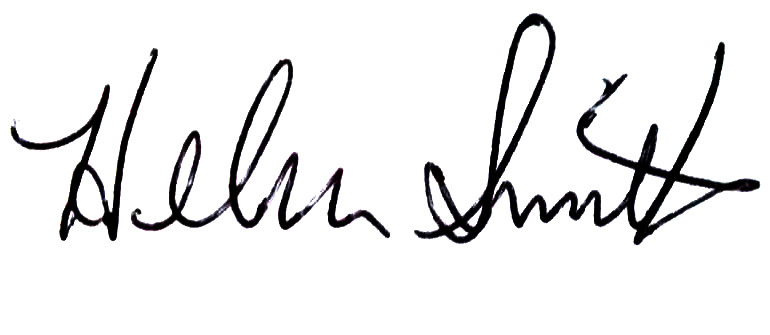 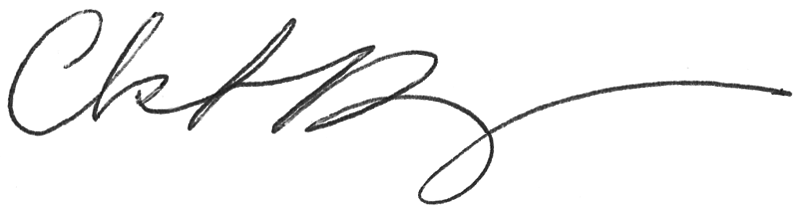 Helen F Smith, PhDAssociate Laboratory DirectorChristina J Ramirez, PhD, DVM, DACVPMedical Director